                                     Zdrowych, pogodnych, radosnych                                                        przepełnionych miłością                                                                    Świąt Wielkanocnych                                                                                                     Życzy                                                            Mateusz Sobierajczyk                                                                                  Szkoła 174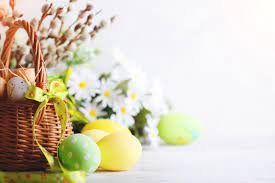 